Unterrichtsplanung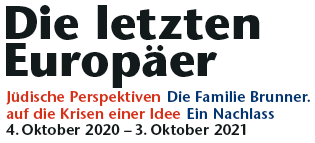 Modul 1 „Wohin des Weges, Europa?“	EinstiegDauer: ca. 10 min.Die „Vision Europa“Youtube-Video eines Flash-Mobs in Sabadell (Spanien), 19. Mai 2012: „Ode an die Freude“https://www.youtube.com/watch?v=kbJcQYVtZMoDie Europahymne besteht aus einer Instrumentalfassung des Hauptthemas „Ode an die Freude“ aus dem letzten Satz der neunten Sinfonie Ludwig van Beethovens. Am 19. Jänner 1972 nimmt der Europarat die Melodie als eigene Hymne an. Die Idee dafür stammt von Richard Coudenhove-Kalergi, dem Gründer der Paneuropa-Union. Für Chorfassungen wird auf Deutsch der Text von Friedrich Schiller verwendet („Freude, schöner Götterfunken...“). Ein Antrag auf eine Esperanto-Übersetzung wurde von der Europäischen Kommission abgelehnt, auch sonst gibt es keine offiziell anerkannten Textvorschläge, da keine europäische Sprache bevorzugt werden soll.https://de.wikipedia.org/wiki/Europahymne (14.10.20)Erarbeitung von Biografien und Gestaltung einer Pinnwand (Gruppenarbeit)Dauer: 1-2 UnterrichtsstundenIn maximal neun Arbeitsgruppen werden Biografien von Menschen inhaltlich erarbeitet und dazu eine digitale Pinnwand (z.B. Padlet) gestaltet. Als analoge Alternative kann ein Plakat entstehen. Im Dokument „Europäische Biografien_JMH“ sind neun Biografien auf jeweils zwei Seiten zu finden, bestehend jeweils aus einem Abriss zu Leben und Werk der Person, Fotos und weiterführenden Links.Personen in alphabetischer Reihenfolge:BanksyDamien le BasAlfred Herman FriedRaphael LemkinPaul Julius Reuter	Rószika SchwimmerLouise WeisKarol WojtylaLudwik Lejzer ZamenhofJede Pinnwand soll die folgenden Punkte beinhalten:Wichtige Eckpunkte der persönlichen BiografieVision und Werk der PersonAussagekräftige(s) Foto(s)Eine persönliche Bewertung der SchülerInnen: Worin könnte die Person uns heute Vorbild sein? Was beeindruckt?Vorstellung der Pinnwand und Reflexion (Klassenverband)Dauer: je nach Anzahl der gewählten Gruppen ca .1 UnterrichtsstundeDie einzelnen Gruppen stellen ihre Pinnwand vor und dann gesamt zur Diskussion.Leitfragen für das Plenum:Findet ihr Verbindendes zwischen den einzelnen Personen?Welche vorgestellten Visionen findet ihr attraktiv und wieso?Welche Visionen wurden in Europa umgesetzt? Wo seht ihr in Europa Verbesserungspotential?Was erwartet ihr euch von Europa?Vertiefung (optional)Dauer: ca. 1 UnterrichtsstundeAlle Personen, deren Biografien erarbeitet wurden, kommen in der aktuellen Ausstellung vor und stehen für ein zentrales europäisches Thema. Auf der die Ausstellung begleitenden und ergänzenden Homepage www.lasteuropeans.eu sind die kompletten Texte der Ausstellung, Interviews und weitere passende Texte zu finden. Die Sammlung wird während des nächsten Jahres laufend ergänzt. Den Biografien zugeordnete Themen mit Link zur Homepage www.lasteuropeans.eu:Banksy und Louise Weis – Union Europa?http://www.lasteuropeans.eu/juedische-perspektiven-auf-die-krisen-einer-idee/14-union-europa/Ergänzend: Europas Grenzenhttp://www.lasteuropeans.eu/juedische-perspektiven-auf-die-krisen-einer-idee/8-europas-grenzen/Damien le Bas – „In allen EU-Staaten beheimatet“http://www.lasteuropeans.eu/juedische-perspektiven-auf-die-krisen-einer-idee/7-in-allen-eu-mitgliedstaaten-beheimatet/Alfred Herman Fried	Die Waffen nieder!http://www.lasteuropeans.eu/juedische-perspektiven-auf-die-krisen-einer-idee/13-die-waffen-nieder/Raphael Lemkin – Verhütung und Bestrafung des Völkermordeshttp://www.lasteuropeans.eu/juedische-perspektiven-auf-die-krisen-einer-idee/3-uebereinkommen-ueber-die-verhuetung-und-bestrafung-des-voelkermordes/Julius Reuter – „Kommt ein Vogerl geflogen“http://www.lasteuropeans.eu/juedische-perspektiven-auf-die-krisen-einer-idee/6-kommt-ein-vogerl-geflogen/Rószika Schwimmer	Raus aus dem Korsett!http://www.lasteuropeans.eu/juedische-perspektiven-auf-die-krisen-einer-idee/11-raus-aus-dem-korsett/Louise Weis		Union Europa?http://www.lasteuropeans.eu/juedische-perspektiven-auf-die-krisen-einer-idee/14-union-europa/Karol Wojtyla		Christlich-jüdisches Abendlandhttp://www.lasteuropeans.eu/juedische-perspektiven-auf-die-krisen-einer-idee/12-christlich-juedisches-abendland/Ludwik Lejzer Zamenhof – Verstehen wir uns?http://www.lasteuropeans.eu/juedische-perspektiven-auf-die-krisen-einer-idee/5-verstehen-wir-uns/Diskussionsanregung (optional)Europahymne Lesbos Remixhttps://www.youtube.com/watch?v=4q9DozOjsdwDas Video zeigt die Realität im Flüchtlingslager Moria auf Lesbos, unterlegt von der Europahymne und dem deutschen Text von Friedrich Schiller.Was kann Europa? Was soll Europa? Woran scheitert Europa?Vorbereitung auf Modul 2 (optional)Welche Fragen sind bei der Bearbeitung offen geblieben?Welches Thema, welche Themen, die Europa betreffen, möchtet ihr besonders vertiefen?